РОССИЙСКАЯ ФЕДЕРАЦИЯСОВЕТ  ДЕПУТАТОВ СЕЛЬСКОГО  ПОСЕЛЕНИЯ                          ВЕРХНЕМАТРЕНСКИЙ  СЕЛЬСОВЕТДобринского  муниципального  района Липецкой области8-я сессия  VI созыва     Р Е Ш Е Н И Е10.01.2023г.                               с. Верхняя Матренка                             № 123–рсО признании утратившими силу некоторых решений Совета депутатов сельскогопоселения Верхнематренский сельсовет Добринского муниципального районаРассмотрев законодательную инициативу Совета депутатов сельского поселения Верхнематренский сельсовет о признании утратившими силу решений Совета депутатов сельского поселения Верхнематренский сельсовет, в целях приведения в соответствие с действующим законодательством нормативной правовой базы Совета депутатов сельского поселения Верхнематренский сельсовет, руководствуясь Уставом сельского поселения Верхнематренский сельсовет, Совет депутатов сельского поселения Верхнематренский сельсовет Добринского муниципального районаРЕШИЛ:1. Признать утратившими силу следующие решения Совета депутатов сельского поселения Верхнематренский сельсовет:          1.1. решение Совета депутатов сельского поселения Верхнематренский сельсовет № 35-рс от 25.02.2021 г «О Положении о денежном содержании и социальных гарантиях выборных должностных лиц сельского поселения Верхнематренский сельсовет Добринского муниципального района Липецкой области»;   1.2. решение Совета депутатов сельского поселения Верхнематренский сельсовет № 76-рс от 28.12.2021 г «О внесении изменений в Положение «О денежном содержании и социальных гарантиях выборных должностных лиц сельского поселения Верхнематренский сельсовет Добринского муниципального района Липецкой области»»;2. Настоящее решение вступает в силу со дня его официального обнародования.Председатель Совета депутатов      сельского поселенияВерхнематренский сельсовет                                    Л.И.Беляева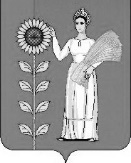 